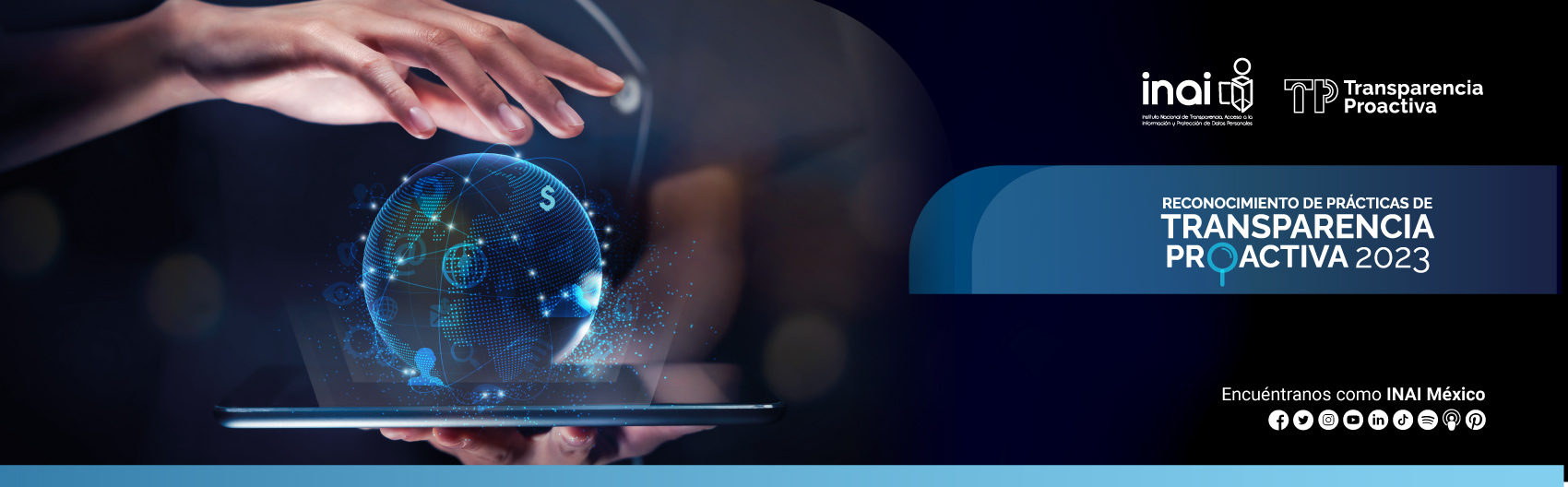 FORMULARIO PARA EL ANÁLISIS Y EVALUACIÓN DE PRÁCTICAS DE TRANSPARENCIA PROACTIVADATOS GENERALES DE LA PRÁCTICA
CARACTERÍSTICAS DE LA PRÁCTICAIndique el año en el que surgió la práctica y si se encuentra vigente (es indispensable la postulación de iniciativas vigentes):________________________________________________________________________________________________________________________________________________________________Explique de forma breve en qué consiste la práctica de transparencia proactiva:________________________________________________________________________________________________________________________________________________________________________________________________________________________________________________________________________________________________________________________________Explique de forma breve cómo funciona la práctica de transparencia proactiva: ________________________________________________________________________________________________________________________________________________________________________________________________________________________________________________________________________________________________________________________________Describa brevemente qué información fue publicada como parte de la práctica: ________________________________________________________________________________________________________________________________________________________________________________________________________________________________________________________________________________________________________________________________Describa brevemente el motivo por el que surgió la práctica: ________________________________________________________________________________________________________________________________________________________________Describa brevemente los beneficios generados a partir de la implementación de la práctica: ________________________________________________________________________________________________________________________________________________________________________________________________________________________________________________________________________________________________________________________________Nombre de la práctica de Transparencia ProactivaNombre del Sujeto Obligado que implementó la prácticaTipo de Sujeto Obligado (Poder Ejecutivo, Poder Legislativo, Poder Judicial, Organismo Autónomo, Partido Político, Sindicato, etc.)Clave del Sujeto Obligado (Padrón de Sujetos Obligados)Área responsable de la práctica de Transparencia Proactiva¿La práctica ha sido reconocida previamente?Sí                                          NoIndique el o los objetivos de la prácticaIndique el o los objetivos de la prácticaIndique el o los objetivos de la prácticaIndique el o los objetivos de la prácticaDisminuir asimetrías de la informaciónMejorar el acceso a un trámite o servicioOptimizar la toma de decisiones de autoridades, ciudadanos o de la población en generalDetonar la rendición de cuentas efectivaEspecifique de qué manera la información publicada permite el cumplimiento del o los objetivos de la práctica Especifique de qué manera la información publicada permite el cumplimiento del o los objetivos de la práctica Especifique de qué manera la información publicada permite el cumplimiento del o los objetivos de la práctica Especifique de qué manera la información publicada permite el cumplimiento del o los objetivos de la práctica Observaciones (Indique todo tipo de información o evidencia adicional)Observaciones (Indique todo tipo de información o evidencia adicional)Observaciones (Indique todo tipo de información o evidencia adicional)Observaciones (Indique todo tipo de información o evidencia adicional)¿La información que contiene la práctica se dirige a un sector específico de la sociedad, por ejemplo: mujeres, estudiantes, migrantes, entre otros?SíNoEn caso afirmativo, indique en qué sector se enfocaEn caso afirmativo, indique en qué sector se enfocaEn caso afirmativo, indique en qué sector se enfocaEn caso afirmativo, indique en qué sector se enfocaEn caso afirmativo, indique en qué sector se enfocaObservaciones (Indique todo tipo de información o evidencia adicional)Observaciones (Indique todo tipo de información o evidencia adicional)Observaciones (Indique todo tipo de información o evidencia adicional)Observaciones (Indique todo tipo de información o evidencia adicional)Observaciones (Indique todo tipo de información o evidencia adicional)¿La sociedad, ya sea personas en lo particular u organizaciones de la sociedad civil, participaron en el diseño o desarrollo de la práctica o intervinieron en la identificación de algún tipo de información que no hubiera sido publicada originalmente?SíNo¿La información de la práctica busca atender una necesidad o una demanda específica de información de la población?SíNoEn caso de responderse afirmativamente ¿Las solicitudes de acceso a la información (SAI) que llegan a la institución fueron procesadas y analizadas para detectar necesidades o demandas de información específicas a publicar de manera proactiva?SíNoEn caso afirmativo, describa cómo participó la sociedad en el diseño previo a la implementación de la práctica y, si es el caso, cómo fueron procesadas y analizadas las SAI para identificar información a publicarse de manera proactivaEn caso afirmativo, describa cómo participó la sociedad en el diseño previo a la implementación de la práctica y, si es el caso, cómo fueron procesadas y analizadas las SAI para identificar información a publicarse de manera proactivaEn caso afirmativo, describa cómo participó la sociedad en el diseño previo a la implementación de la práctica y, si es el caso, cómo fueron procesadas y analizadas las SAI para identificar información a publicarse de manera proactivaEn caso afirmativo, describa cómo participó la sociedad en el diseño previo a la implementación de la práctica y, si es el caso, cómo fueron procesadas y analizadas las SAI para identificar información a publicarse de manera proactivaEn caso afirmativo, describa cómo participó la sociedad en el diseño previo a la implementación de la práctica y, si es el caso, cómo fueron procesadas y analizadas las SAI para identificar información a publicarse de manera proactivaNombre del documento que se adjunta como evidencia o hipervínculo a la misma (pueden ser minutas o actas de trabajo, evidencias fotográficas, videos, etc.)Nombre del documento que se adjunta como evidencia o hipervínculo a la misma (pueden ser minutas o actas de trabajo, evidencias fotográficas, videos, etc.)Nombre del documento que se adjunta como evidencia o hipervínculo a la misma (pueden ser minutas o actas de trabajo, evidencias fotográficas, videos, etc.)Nombre del documento que se adjunta como evidencia o hipervínculo a la misma (pueden ser minutas o actas de trabajo, evidencias fotográficas, videos, etc.)Nombre del documento que se adjunta como evidencia o hipervínculo a la misma (pueden ser minutas o actas de trabajo, evidencias fotográficas, videos, etc.)Observaciones (Indique todo tipo de información o evidencia adicional)Observaciones (Indique todo tipo de información o evidencia adicional)Observaciones (Indique todo tipo de información o evidencia adicional)Observaciones (Indique todo tipo de información o evidencia adicional)Observaciones (Indique todo tipo de información o evidencia adicional)Indique la o las fuentes de información utilizadas para el desarrollo de la prácticaIndique la o las fuentes de información utilizadas para el desarrollo de la prácticaIndique la o las fuentes de información utilizadas para el desarrollo de la prácticaInformación previamente generada no disponible para consulta pública (insumos de uso interno del sujeto obligado)Información disponible para consulta pública en la página de internet del sujeto obligado o en otro medioConjunto de datos o información no procesados (estructurados y susceptibles de vincularse entre sí) Detalle las fuentes utilizadas y cómo fueron aprovechadas Detalle las fuentes utilizadas y cómo fueron aprovechadas Detalle las fuentes utilizadas y cómo fueron aprovechadas Observaciones (Indique todo tipo de información o evidencia adicional)Observaciones (Indique todo tipo de información o evidencia adicional)Observaciones (Indique todo tipo de información o evidencia adicional)Durante el desarrollo de la práctica ¿se llevaron a cabo actividades de procesamiento de la información con el propósito de hacerla más accesible para la población objetivo?SíNoEn caso afirmativo, describa cómo se desarrollaron dichas actividadesEn caso afirmativo, describa cómo se desarrollaron dichas actividadesEn caso afirmativo, describa cómo se desarrollaron dichas actividadesEn caso afirmativo, describa cómo se desarrollaron dichas actividadesEn caso afirmativo, describa cómo se desarrollaron dichas actividadesObservaciones (Indique todo tipo de información o evidencia adicional)Observaciones (Indique todo tipo de información o evidencia adicional)Observaciones (Indique todo tipo de información o evidencia adicional)Observaciones (Indique todo tipo de información o evidencia adicional)Observaciones (Indique todo tipo de información o evidencia adicional)¿Se tomaron en cuenta las características de la población objetivo de la práctica, para definir el o los medios de difusión de la información?SíNoEn caso afirmativo, indique qué características de la población se tomaron en cuenta y cómo ello facilitó la definición de los medios de difusión de la informaciónEn caso afirmativo, indique qué características de la población se tomaron en cuenta y cómo ello facilitó la definición de los medios de difusión de la informaciónEn caso afirmativo, indique qué características de la población se tomaron en cuenta y cómo ello facilitó la definición de los medios de difusión de la informaciónEn caso afirmativo, indique qué características de la población se tomaron en cuenta y cómo ello facilitó la definición de los medios de difusión de la informaciónEn caso afirmativo, indique qué características de la población se tomaron en cuenta y cómo ello facilitó la definición de los medios de difusión de la informaciónObservaciones (Indique todo tipo de información o evidencia adicional)Observaciones (Indique todo tipo de información o evidencia adicional)Observaciones (Indique todo tipo de información o evidencia adicional)Observaciones (Indique todo tipo de información o evidencia adicional)Observaciones (Indique todo tipo de información o evidencia adicional)Para comprender la información que se difunde en el marco de la práctica ¿es necesario contar con conocimientos técnicos sobre algún tema?SíNo¿La información es sencilla, clara y entendible para la población a la que se dirige?SíNoEn caso afirmativo, indique ¿por qué es necesario que la población objetivo cuente con conocimientos técnicos sobre algún tema? En caso afirmativo, indique ¿por qué es necesario que la población objetivo cuente con conocimientos técnicos sobre algún tema? En caso afirmativo, indique ¿por qué es necesario que la población objetivo cuente con conocimientos técnicos sobre algún tema? En caso afirmativo, indique ¿por qué es necesario que la población objetivo cuente con conocimientos técnicos sobre algún tema? En caso afirmativo, indique ¿por qué es necesario que la población objetivo cuente con conocimientos técnicos sobre algún tema? Observaciones (Indique todo tipo de información o evidencia adicional)Observaciones (Indique todo tipo de información o evidencia adicional)Observaciones (Indique todo tipo de información o evidencia adicional)Observaciones (Indique todo tipo de información o evidencia adicional)Observaciones (Indique todo tipo de información o evidencia adicional)¿La práctica cuenta con mecanismos de participación ciudadana, por ejemplo, encuestas de satisfacción, grupos focales, consultas a ciudadanos, entrevistas, entre otros?SíNo¿Las opiniones, comentarios y/o retroalimentación de la sociedad incide en el desarrollo de la práctica o en la publicación de nuevos contenidos o procesos de mejora de la información ya publicada?Sí NoEn caso afirmativo, describa los mecanismos implementados, el uso que se les da y explique la incidencia ciudadana en los procesos de publicación y mejora de la informaciónEn caso afirmativo, describa los mecanismos implementados, el uso que se les da y explique la incidencia ciudadana en los procesos de publicación y mejora de la informaciónEn caso afirmativo, describa los mecanismos implementados, el uso que se les da y explique la incidencia ciudadana en los procesos de publicación y mejora de la informaciónEn caso afirmativo, describa los mecanismos implementados, el uso que se les da y explique la incidencia ciudadana en los procesos de publicación y mejora de la informaciónEn caso afirmativo, describa los mecanismos implementados, el uso que se les da y explique la incidencia ciudadana en los procesos de publicación y mejora de la informaciónNombre del documento que se adjunta como evidencia o hipervínculo a la misma Nombre del documento que se adjunta como evidencia o hipervínculo a la misma Nombre del documento que se adjunta como evidencia o hipervínculo a la misma Nombre del documento que se adjunta como evidencia o hipervínculo a la misma Nombre del documento que se adjunta como evidencia o hipervínculo a la misma ObservacionesObservacionesObservacionesObservacionesObservaciones¿La práctica cuenta con algún registro del número de consultas realizadas a la información difundida como parte de la práctica, por ejemplo, número de visitas al sitio de la práctica, número de usuarios atendidos, entre otros mecanismos? SíNo¿Dichos mecanismos se utilizan para medir la demanda de contenidos y su posible aprovechamiento?SíNoEn caso afirmativo, describa los mecanismos implementados y el uso que se les da y si éstos se utilizan para medir la demanda de contenidosEn caso afirmativo, describa los mecanismos implementados y el uso que se les da y si éstos se utilizan para medir la demanda de contenidosEn caso afirmativo, describa los mecanismos implementados y el uso que se les da y si éstos se utilizan para medir la demanda de contenidosEn caso afirmativo, describa los mecanismos implementados y el uso que se les da y si éstos se utilizan para medir la demanda de contenidosEn caso afirmativo, describa los mecanismos implementados y el uso que se les da y si éstos se utilizan para medir la demanda de contenidosNombre del documento que se adjunta como evidencia o hipervínculo a la mismaNombre del documento que se adjunta como evidencia o hipervínculo a la mismaNombre del documento que se adjunta como evidencia o hipervínculo a la mismaNombre del documento que se adjunta como evidencia o hipervínculo a la mismaNombre del documento que se adjunta como evidencia o hipervínculo a la mismaObservacionesObservacionesObservacionesObservacionesObservaciones¿La práctica cuenta con algún mecanismo que permita evaluar sus resultados o los efectos positivos de la práctica (encuestas de satisfacción, datos sobre consulta de la información, reporte de resultados, etc.)? SíNoEn caso afirmativo, describa los mecanismos implementados y el uso que se les da para atender las áreas de oportunidad identificadas en la prácticaEn caso afirmativo, describa los mecanismos implementados y el uso que se les da para atender las áreas de oportunidad identificadas en la prácticaEn caso afirmativo, describa los mecanismos implementados y el uso que se les da para atender las áreas de oportunidad identificadas en la prácticaEn caso afirmativo, describa los mecanismos implementados y el uso que se les da para atender las áreas de oportunidad identificadas en la prácticaEn caso afirmativo, describa los mecanismos implementados y el uso que se les da para atender las áreas de oportunidad identificadas en la prácticaNombre del documento que se adjunta como evidencia o hipervínculo a la mismaNombre del documento que se adjunta como evidencia o hipervínculo a la mismaNombre del documento que se adjunta como evidencia o hipervínculo a la mismaNombre del documento que se adjunta como evidencia o hipervínculo a la mismaNombre del documento que se adjunta como evidencia o hipervínculo a la mismaObservacionesObservacionesObservacionesObservacionesObservacionesListado de soportes documentales —y en su caso hipervínculos— que se adjuntan sobre la práctica   